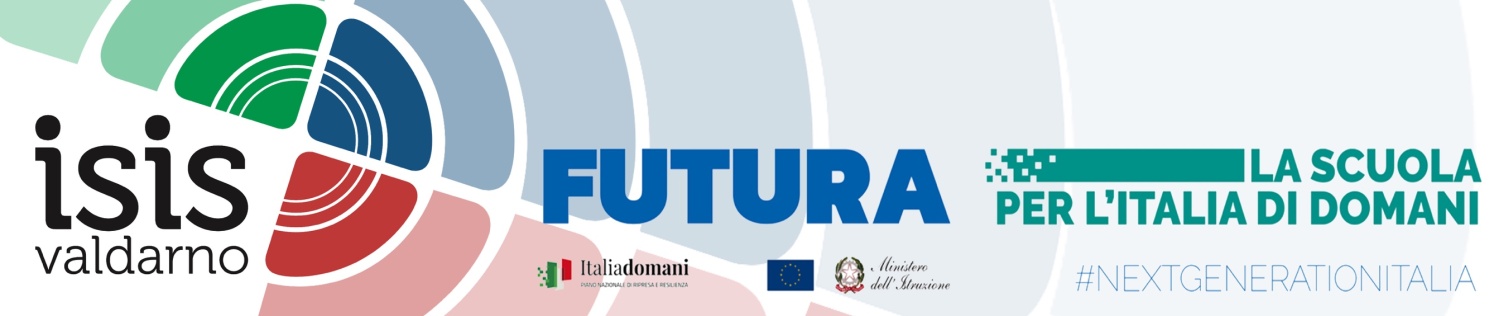 ALLEGATO A istanza di partecipazione PROGETTISTA ESECUTIVO PNRR-“Didattica digitale integrata e formazione alla transizione digitale per il personale scolastico”, finanziato dall’Unione europea – Next Generation EU, di cui all’Avviso pubblico per l'individuazione di poli per la diffusione dell'innovazione didattica e digitale prot. n. 109449 del 4 settembre 2023. Interno alla PA    Esterno alla PAAl Dirigente Scolasticola sottoscritta    ----------------------   nata a                          il codice fiscale residente  a           via                   recapito tel. _____________________ recapito cell.indirizzo E-Mail                            indirizzo PEC in servizio presso _____________________________ con la qualifica di __________________CHIEDEDi partecipare alla selezione per l’attribuzione dell’incarico di PROGETTISTA ESECUTIVOA tal fine, consapevole della responsabilità penale e della decadenza da eventuali benefici acquisiti. Nel caso di dichiarazioni mendaci, dichiara sotto la propria responsabilità quanto segue:di aver preso visione delle condizioni previste dal bandodi essere in godimento dei diritti politicidi non aver subito condanne penali ovvero di avere i seguenti provvedimenti penali________________________________________________________________di non avere procedimenti penali pendenti, ovvero di avere i seguenti procedimenti penali pendenti: __________________________________________________________________di  fornire la propria disponibilità ad elaborare il progetto esecutivo in relazione a quanto previsto dal bando ed alle esigenze della scuola, in collaborazione con il referente del progetto stessodi consegnare il progetto nei termini stabilitidi non essere in alcuna delle condizioni di incompatibilità con l’incarico previsti dalla norma vigenteData___________________ firma_____________________________________________Si allega alla presente Documento di identità in fotocopiaAllegato B (griglia di valutazione)Curriculum VitaeN.B.: La domanda priva degli allegati e non firmati non verrà presa in considerazioneIl/la sottoscritto/a, ai sensi della legge 196/03, autorizza e alle successive modifiche e integrazioni GDPR 679/2016, autorizza l’istituto ISIS VALDARNO al trattamento dei dati contenuti nella presente autocertificazione esclusivamente nell’ambito e per i fini istituzionali della Pubblica AmministrazioneData___________________ firma__________________________________________